Instruktioner för Tipspromenader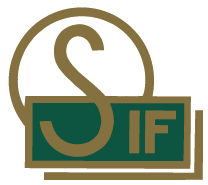 ATT LÄSA OCH FIXATILL BANLÄGGARNA Snitsla banan och sätt upp frågorna. Banan lägger ni 09.00 OBS! Endast en bana OBS! Snitsla mycket du bör alltid kunna se från den ena snitseln till den andra. Använd skyltarna med pilar om det kan vara tveksamt vid ett vägskäl.Knyt fast frågorna noga så inte vinden tar demNedtagning av banan kan ni göra när som helst under söndagen, dock ej före 12.30 så alla hunnit iväg och inte känner sig stressade. Plocka ner men släng inte snitslarna (de är dyra i inköp)Instruktioner för Tipspromenader    ATT LÄSA OCH FIXA  TILL ANSVARIGA I START O MÅLBemannat från senast 09.30 med 1 VUXEN + 1 BARN STARTBORDET Alla tillbehören till startbordet finns i en plastback i tipspromenadskåpetKARTA –Lägg fram dagens karta på startbordet. Läs på hur bansträckningen är så ni kan vägleda de promenerande framför allt var banan startarRÄKNA ANTAL STARTANDE - Sätt ett streck på förbered lista för varje promenerande som går ut, så ni kan stämma av med antalet inkomna tipskuponger och på så vis vet ni när alla är inne och ni kan stänga igen för dagen.TRIMBINGO -  Alla startande får en trimbingo med sitt startkort. Trimbingovinsterna delas ut på plats till ev. vinnare. Se vinstplan. MEDDELA DE STARTANDE – Meddela alla promenerande att de kan gå in på vår hemsida eller Instagram för att hitta vinnarna och de rätta svaren. TIDIGARE VINNARE – Det finns ett kuvert där ni ser tidigare vinnare, prisboxarna står i tipspromenadskåpet. släng talong vid utdelat pris.RÄTTNING AV TIPSKUPONGERNA Ni rättar alla tipskuponger efter hand som de kommer inRESULTAT – När ni rättat, skriv på antalet rätt på tipskupongen och när alla är rättade tar ni fram 1:a, 2:a och 3:e plats/vinst för både vuxen och barn. Fyll i resultatet på Facit dokumentet. RAPPORT REGISTRERING - Fyll i listan sammanställning med antal promenerande och intäkter start och fika. Lägg sammanställningen tillsammans med vinst-tipskupongerna och facit med resultatet i brevlådan till kanslidörren så ordnar Agneta resten. Nyckel återlämnas till Agneta måndag em/kväll eller enligt överenskommelseEFTERARBETE – Packa ner materialet på startbordet i plastbacken igen och ställ in i tipspromenadsskåpet. Glöm inte att alla som är delaktiga för tipspromenaden ska fylla i Sisu-listan, en person skriver sig som ledare.Lycka till!Tveka inte och ring eller sms:a om ni är osäkra på något! Agneta 0761-871486Instruktioner för TipspromenaderATT LÄSA OCH FIXACAFE I KLUBBSTUGAN – Bemannat från senast 09.30 – 1-2 Vuxna Förbered och duka upp trevligt på bardisken. Använd porslinsmuggar och assietter. Frallor och extrafika finns i frysen, övrigt i kylskåpet.Fixa lite mys i stugan - tänd värmeljus m.m.  Viktigt! Stäng inte fikadelen innan ni är helt säkra på att alla är inne och har fått möjlighet att köpa fikaEFTERARBETE –Töm papperskorgar, torka av bänkar, diska och sopa av.Glöm inte att alla som är delaktiga för tipspromenaden ska fylla i Sisu-listan, en person skriver sig som ledare.Lycka till! Tveka inte och ring eller sms:a om ni är osäkra på något! Agneta 0761-871486